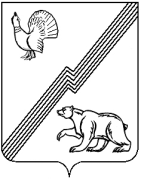 ГЛАВА ГОРОДА ЮГОРСКАХанты-Мансийского автономного округа – ЮгрыПОСТАНОВЛЕНИЕот 19 марта  2018 года                                                                                                                № 17 О Плане противодействия коррупции в городе Югорске на 2018-2020 годы(с изменениями от 05.09.2018 № 54, от 12.04.2019 № 23,от 09.04.2020 № 13, от 30.09.2020 № 41)В соответствии с Федеральным законом от 06.10.2003 № 131-ФЗ «Об общих принципах организации местного самоуправления в Российской Федерации», в целях реализации Федерального закона от 25.12.2008 № 273-ФЗ «О противодействии коррупции», Указа Президента Российской Федерации от 29.06.2018 № 378 «О национальном плане противодействия коррупции на 2018-2020 годы», руководствуясь статьей 8 Закона Ханты-Мансийского автономного округа-Югры от 25.09.2008 № 86-оз «О мерах по противодействию коррупции в Ханты-Мансийском автономном округе-Югре:Утвердить План противодействия коррупции в городе Югорске на 2018-2020 годы (приложение). 2.	Определить Управление внутренней политики и общественных связей администрации города Югорска координирующим органом по взаимодействию с органами, структурными подразделениями органов местного самоуправления города Югорска по вопросам формирования и исполнения Плана.3.	Руководителям органов, структурных подразделений органов местного самоуправления обеспечить исполнение Плана мероприятий, предоставление информации об исполнении в Управление внутренней политики и общественных связей администрации города Югорска за пять рабочих дней до окончания установленного срока. 4. Опубликовать постановление в официальном печатном издании города Югорска и разместить на официальном сайте органов местного самоуправления города Югорска.5. Контроль за выполнением постановления оставляю за собой.Глава города Югорска                                                                                                 А.В. Бородкин                    Приложение               к постановлениюглавы города Югорска     от   19.03.2020    № _17__Планпротиводействия коррупциив городе Югорске на 2018 - 2020 годы№ п/пМероприятияСрок выполненияОтветственные исполнители1.Организационные мероприятия по противодействию коррупцииОрганизационные мероприятия по противодействию коррупцииОрганизационные мероприятия по противодействию коррупции1.1.Проведение заседаний Межведомственного Совета при главе города Югорска по противодействию коррупции не реже 1 раза в квартал,2018 - 2020 годыГлава города,Управление внутренней политики и общественных связей администрации города Югорска1.2.Проведение заседаний комиссии по соблюдению требований к служебному поведению муниципальных служащих органов местного самоуправления города Югорска и урегулированию конфликта интересовв соответствии с положением о комиссииУправление по вопросам муниципальной службы, кадров и наград администрации города Югорска1.3.Контроль исполнения мероприятий, предусмотренных настоящим планом, посредством заслушивания ответственных исполнителей на заседаниях межведомственного Совета при главе города по противодействию коррупции; выявление проблем при их реализации, поиск путей решенияв соответствии с планом работы межведомственного Советапри главе города по противодействию коррупцииМежведомственный Советпри главе города по противодействию коррупции,ответственные исполнители мероприятий1.4.Участие общественных объединений, некоммерческих организаций в антикоррупционных мероприятиях и кадровой политике органов местного самоуправления города Югорска, муниципальных организациях города Югорскана постоянной основе в течение всего периода Управление внутренней политики и общественных связей администрации города Югорска1.5.Организация работы «телефона доверия» в администрации города Югорска в целях обнаружения  фактов коррумпированности муниципальных служащихна постоянной основе в течение всего периодаУправление внутренней политики и общественных связей администрации города Югорска1.6.Анализ эффективности исполнения Плана  противодействия  коррупции в городе Югорске на 2018-2020 годыпо итогам календарного годаУправление внутренней политики и общественных связей администрации города Югорска2.Меры по развитию правовой основы противодействия коррупцииМеры по развитию правовой основы противодействия коррупцииМеры по развитию правовой основы противодействия коррупции2.1.Мониторинг антикоррупционного законодательства и приведение муниципальных правовых актов города Югорска в сфере противодействия коррупции в соответствие федеральным законам, законам Ханты-Мансийского автономного округа – Югры и иным нормативным правовым актам Российской Федерации и Ханты-Мансийского автономного округа – Югрына постоянной основе в течение всего периодаЮридическое управление администрации города Югорска, органы, структурные подразделения администрации города Югорска2.2.Принятие новых, изменение и дополнение действующих муниципальных правовых актов в сфере противодействия коррупции, в связи с принятием антикоррупционных законов на федеральном и региональном уровнена постоянной основе в течение всего периодаЮридическое управление администрации города Югорска, органы, структурные подразделения администрации города Югорска2.3.Мониторинг соблюдения законодательства о контрольной системе в сфере закупок товаров, работ, услуг для обеспечения государственных и муниципальных нуждна постоянной основе в течение всего периода Управление контроля администрации города Югорска2.4.Актуализация Перечня должностей, при замещении которых муниципальные служащие обязаны представлять сведения о доходах, расходах, об имуществе и обязательствах имущественного характера, по результатам проведенного анализа коррупционных рисковдо 01.11.2018до 01.11.2019до 01.11.2020Управление по вопросам муниципальной службы, кадров и наград администрации города Югорска2.5.Мониторинг реализации антикоррупционного законодательства в организациях, подведомственных органам и структурным подразделениям администрации города Югорска до 01.12.2018до 01.12.2019до 01.12.2020Управление внутренней политики и общественных связей администрации города Югорска3.Меры по совершенствованию муниципального управления в целях предупреждения и устранения коррупционных проявлений. Меры по совершенствованию муниципального управления в целях предупреждения и устранения коррупционных проявлений. Меры по совершенствованию муниципального управления в целях предупреждения и устранения коррупционных проявлений. 3.1.Проведение антикоррупционной экспертизы действующих муниципальных нормативных правовых актов и их проектовна постоянной основе, по мере разработки и принятия муниципальных нормативных правовых актов в течение всего периодаЮридическое управление администрации города Югорска3.2.Организация размещения проектов нормативных правовых актов на официальном сайте органов местного самоуправления города Югорска в сети Интернет в целях обеспечения возможности проведения независимой антикоррупционной экспертизы проектов нормативных правовых актов в соответствии с действующим законодательствомна постоянной основе, по мере разработки в течение всего периодаорганы, структурные подразделения администрации города Югорска (разработчики правовых актов)3.3.Организация проведения публичных слушаний по проектам муниципальных правовых актов, опубликования результатов публичных слушаний в средствах массовой информациидо 31.12.2018до 31.12.2019до 31.12.2020органы, структурные подразделения администрации города Югорска (разработчики правовых актов)3.4.Оценка эффективности деятельности администрации города Югорска по профилактике коррупционных и иных правонарушений до 20.02.2018до 20.02.2019до 20.02.2020Управление по вопросам муниципальной службы, кадров и наград администрации города Югорска3.5.Организация информационного взаимодействия с межрайонной прокуратурой, правоохранительными органами города Югорска по выявленным правонарушениям, допущенными муниципальными служащими администрации города Югорскаежеквартально в течение всего периодаУправление по вопросам муниципальной службы, кадров и наград администрации города Югорска,Югорская межрайонная прокуратура (по согласованию),Югорский межрайонный следственный отдел (по согласованию)3.6.Мониторинг проведения оценки регулирующего воздействия проектов муниципальных нормативных правовых актов, экспертизы и оценки фактического воздействия муниципальных нормативных правовых актов, затрагивающих вопросы осуществления предпринимательской и инвестиционной деятельностидо 25.12.2018до 25.12.2019до 25.12.2020Департамент экономического развития и проектного управления администрации города Югорска3.7.Обеспечение эффективности, результативности осуществления закупок товаров, работ, услуг, гласности и прозрачности осуществления таких закупок, предотвращения коррупции и других злоупотреблений в сфере таких закупокдо 25.12.2018до 25.12.2019до 25.12.2020Департамент экономического развития и проектного управления администрации города Югорска3.8.Мониторинг проведения мероприятий при осуществлении внутреннего муниципального контроля, внутреннего муниципального финансового контроля, предоставление информации главе города Югорска в течение всего периодаУправление контроля администрации города Югорска3.9.Мониторинг полноты и эффективности принимаемых мер по актам прокурорского реагированиядо 01.07.2018до 20.12.2018до 01.07.2019до 20.12.2019до 01.07.2020до 20.12.2020Юридическое управление администрации города Югорска,органы, структурные подразделения администрации города Югорска3.10.Оценка деятельности по реализации антикоррупционного законодательства в муниципальных организациях, подведомственных органам местного самоуправления муниципального образования город Югорскдо 01.10.2018до 01.10.2019до 01.10.2020Органы, структурные подразделения администрации города Югорска3.11.Мониторинг исполнения лицами, замещающими муниципальные должности, муниципальными служащими, работниками муниципальных организаций, подведомственных органам местного самоуправления  города Югорска, а также хозяйственных обществ, единственным учредителем (участником) которых является муниципальное образование городской округ город Югорск, установленного порядка сообщения о случаях склонения их к совершению коррупционных правонарушенийв течение всего периодаУправление по вопросам муниципальной службы, кадров и наград администрации города Югорска,Дума города Югорска (по согласованию),органы, структурные подразделения  администрации города Югорска3.12.Осуществление контроля за эффективностью использования муниципального имущества  и выявление непрофильных активов имущества, не участвующего в финансово-хозяйственной деятельности муниципальных организаций города Югорскадо 25.12.2018до 25.12.2019до 25.12.2020Департамент муниципальной собственности и градостроительства администрации города Югорска3.13.Проведение семинаров по вопросам осуществления муниципальных закупокдо 25.12.2018до 25.12.2019до 25.12.2020Департамент экономического развития и проектного управления  администрации города Югорска3.14.Мониторинг и поддержание в актуальном состоянии  системы нормативных правовых актов по вопросам реализации административной реформыдо 25.12.2018до 25.12.2019до 25.12.2020Департамент экономического развития и проектного управления  администрации города Югорска3.15.Рассмотрение вопросов правоприменительной практики по результатам вступивших в законную силу решений судов, арбитражных судов о признании недействительными правовых актов, незаконными решений и действий (бездействия) органов местного самоуправления, их должностных лиц в целях выработки и принятия мер по предупреждению и устранению причин выявленных нарушений1 раз в квартал в течение всего периода Юридическое управление администрации города Югорска3.16.Проведение практических занятий с руководителями, должностными лицами, ответственными за противодействие коррупции в муниципальных организациях по организации работы по предупреждению, противодействия коррупции до 31.05.2018до 31.05.2019до 31.05.2020Юридическое управление администрации города Югорска3.17.Мониторинг деятельности некоммерческих организаций, уставами которых предусмотрено участие в противодействии коррупции, и анализ соответствия их деятельности заявленным целям. до 01.03.2019до 01.03.2020Управление внутренней политики и общественных связей администрации города Югорска3.18.Проведение семинара-совещания с представителями общественных советов, созданных при органах местного самоуправления города Югорска, по вопросам соблюдения требований о предотвращении  и урегулированию конфликта интересов в муниципальных организацияхдо 25.12.2018до 25.12.2019до 25.12.2020Органы, структурные подразделения администрации города Югорска4Меры по информационному и образовательному обеспечению, расширению системы правового просвещения населения Меры по информационному и образовательному обеспечению, расширению системы правового просвещения населения Меры по информационному и образовательному обеспечению, расширению системы правового просвещения населения 4.1.Подготовка и размещение на официальном сайте администрации города Югорска, в средствах массовой информации  информационных материалов (пресс-релизов, сообщений и др.) о реализации антикоррупционной политики в  городе Югорскедо 25.12.2018до 25.12.2019до 25.12.2020Управление по вопросам муниципальной службы, кадров и наград администрации города Югорска,Управление внутренней политики и общественных связей администрации города Югорска, органы, структурные подразделения администрации города Югорска4.1.1.Размещение сюжетов о кадровой политике в городе ЮгорскеIII квартал 2020Управление внутренней политики и общественных связей администрации города Югорска4.1.2.Интервью с первым заместителем главы города Югорскадо 30.07.2020Управление внутренней политики и общественных связей администрации города Югорска4.2.Освещение в средствах массовой информации антикоррупционной деятельности органов местного самоуправления и муниципальных организаций города Югорскадо 25.12.2018до 25.12.2019до 25.12.2020Управление внутренней политики и общественных связей администрации города Югорска,Управление по вопросам муниципальной службы, кадров и наград администрации города Югорск,органы, структурные подразделения администрации города Югорска4.2.1.Размещение информационных материалов по противодействию коррупции, объявлений о вакансиях в социальных сетях (официальных аккаунтах)III,IV кварталы 2020Управление внутренней политики и общественных связей администрации города Югорска4.2.2.Интервью с компетентными органами о профилактике коррупционных проявленийдо 01.12.2020Управление внутренней политики и общественных связей администрации города Югорска4.3.Наполнение раздела «Противодействие коррупции» официального сайта органов местного самоуправления города Югорска актуальной информацией в области противодействия коррупциидо 31.12.2018до 31.12.2019до 31.12.2020Управление внутренней политики и общественных связей администрации города Югорска,Управление по вопросам муниципальной службы, кадров и наград администрации города Югорска,Дума города Югорска(по согласованию),органы, структурные подразделения администрации  города Югорска4.4.Пополнение библиотечных фондов юридической литературой до рекомендуемого норматива.Предоставление посетителям библиотек информационных ресурсов правового характерадо 31.12.2018до 31.12.2019до 31.12.2020Управление культурыадминистрации города Югорска,МБУ «Центральная библиотечная система города Югорска (по согласованию)4.5.Участие в акции «#твое НЕТ имеет Значение»до 01.10.2019Органы местного самоуправления города Югорска4.6.Проведение в средних и старших классах муниципальных общеобразовательных учреждениях, среди обучающихся профессиональной образовательной организации факультативных занятий в рамках предметов правовой направленности, раскрывающих современные подходы к противодействию коррупции в обществедо 25.12.2018до 25.12.2019до 25.12.2020Управление образования администрации города Югорска,образовательные учреждения города (по согласованию)4.7.Проведение интерактивной викторины по антикоррупционному просвещению на Интернет-ресурсах, модерируемых администрацией города Югорскадо 01.12.2019до 01.12.2020 Управление внутренней политики и общественных связей администрации города Югорска4.8.Рассмотрение вопросов об организации антикоррупционной деятельности в органах местного самоуправления города Югорска среди общественности города Югорска, в том числе: - анализа информации в отношении муниципальных служащих на предмет наличия родственных связей между муниципальными служащими, которые влекут или могут повлечь возникновение конфликта интересов;- рассмотрение вопросов, касающихся соблюдения муниципальными служащими установленных запретов и ограничений.IV квартал 2020Управление внутренней политики и общественных связей администрации города Югорска,Управление по вопросам муниципальной службы, кадров и наград администрации города Югорска5Внедрение антикоррупционных механизмов в рамках реализации кадровой политикиВнедрение антикоррупционных механизмов в рамках реализации кадровой политикиВнедрение антикоррупционных механизмов в рамках реализации кадровой политики5.1.Организация и проведение занятий с муниципальными служащими администрации города, доведение до них методических рекомендаций по вопросам соблюдения ограничений, запретов и исполнения обязанностей, установленных в целях противодействия коррупциидо 25.12.2018до 25.12.2019до 25.12.2020Управление по вопросам муниципальной службы, кадров и наград администрации города Югорска,органы, структурные подразделения администрации города Югорска5.2.Организация повышения квалификации муниципальных служащих администрации города Югорска, представителей муниципальных организаций, занятых в сфере противодействия коррупции, осуществления закупок товаров, работ, услуг для муниципальных нужд, муниципального контролядо 25.12.2018до 25.12.2019до 25.12.2020Управление по вопросам муниципальной службы, кадров и наград администрации города Югорска,Управление внутренней политики и общественных связей,органы, структурные подразделения администрации города Югорска5.3.Мониторинг деятельности комиссии по урегулированию конфликта интересов, в том числе полноты и эффективности принимаемых мер по актам прокурорского реагированиядо 01.07.2018до 31.12.2018до 01.07.2019до 31.12.2019до 01.07.2020до 31.12.2020Управление по вопросам муниципальной службы, кадров и наград администрации города Югорска5.4.Проведение профилактических мероприятий по устранению наиболее распространенных коррупционных правонарушений (в том числе совершаемых работниками учреждений и предприятий, затрагивающих права и законные интересы граждан): распространение памяток, оказание консультативной помощи муниципальным служащим администрации города Югорск, подведомственным муниципальным организациям, учреждениямдо 25.12.2018до 25.12.2019до 25.12.2020Управление по вопросам муниципальной службы, кадров и наград администрации города Югорска,органы, структурные подразделения администрации города Югорска5.5.Мониторинг исполнения установленного порядка сообщения отдельными категориями лиц о получении подарка в связи с протокольными мероприятиями, служебными командировками и другими официальными мероприятиями, участие в которых связано с исполнением ими служебных (должностных) обязанностей, сдаче и оценке подарка, реализации (выкупа) и зачисления средств, вырученных от его реализациидо 25.12.2018до 25.12.2019до 25.12.2020Дума города Югорска(по согласованию),Управление по вопросам муниципальной службы, кадров и наград администрации города Югорска,органы, структурные подразделения администрации города Югорска5.6.Мониторинг представления муниципальными служащими, лицами, замещающими муниципальные должности, руководителями муниципальных организаций сведений о своих доходах, об имуществе и обязательствах имущественного характера, а также о доходах, об имуществе и обязательствах имущественного характера своих супруги (супруга) и несовершеннолетних детей в соответствии с действующим законодательством, размещения указанных сведений на официальном сайте органов местного самоуправления города Югорскадо 01.06.2018до 01.06.2019до 01.06.2020Управление по вопросам муниципальной службы, кадров и наград администрации города Югорска,Дума города Югорска(по согласованию),органы, структурные подразделения администрации города Югорска5.7.Проверка знаний вопросов противодействия коррупции на аттестации муниципальных служащих до 25.12.2018до 25.12.2019до 25.12.2020Управление по вопросам муниципальной службы, кадров и наград администрации города Югорска5.8.Проведение мониторинга соблюдения муниципальными служащими запрета заниматься предпринимательской деятельностью лично или через доверенных лиц, участвовать в управлении коммерческой организацией или в управлении некоммерческой организациейдо 01.10.2018до 01.10.2020 Управление по вопросам муниципальной службы, кадров и наград администрации города Югорска5.9.Организация тестирования вновь назначенных муниципальных служащих, а также муниципальных служащих, сдающих квалификационные экзамены и проходящих аттестацию на предмет оценки знаний антикоррупционного законодательства, в том числе запретов, ограничений и требований, установленных в целях противодействия коррупциив течение всего периодаУправление по вопросам муниципальной службы, кадров и наград администрации города Югорска5.10.Организация и проведение игры (квеста), викторины по антикоррупционной тематике среди муниципальных служащих, граждан4 квартал 2018 годаУправление культуры администрации города Югорска,Управление внутренней политики и общественных связей администрации города Югорска,Управление по вопросам муниципальной службы, кадров и наград администрации города Югорска5.11.Разработка комплексных мер:5.11.1.по повышению эффективности контроля за соблюдением лицами, замещающими должности муниципальной службы, требований законодательства Российской Федерации о противодействии коррупции, касающихся предотвращения и урегулирования конфликта интересов, в том числе за привлечение таких лиц к ответственности в случае их несоблюдения до 01.12.2019до 01.12.2020Управление по вопросам муниципальной службы, кадров и наград администрации города Югорска5.11.2.по повышению эффективности кадровой работы в части, касающейся ведения личных дел лиц, замещающих должности муниципальной службы, в том числе контроля за актуализацией сведений, содержащихся в анкетах, представляемых при назначении на указанные должности и поступлении на такую службу, об их родственниках и свойственниках в целях выявления возможного конфликта интересовдо 01.12.2019до 01.12.2020Управление по вопросам муниципальной службы, кадров и наград администрации города Югорска5.11.3.по обеспечению введения требований об использовании специального программного обеспечения «Справки БК» всеми лицами, претендующими на замещение должностей или замещающими должности, осуществление полномочий по которым влечет за собой обязанность представлять сведения о доходах, расходах, об имуществе и обязательствах имущественного характера на себя, супруга  (супругу) и несовершеннолетних детейдо 01.01.2019Отдел информационных технологий администрации города Югорска,Управление по вопросам муниципальной службы, кадров и наград администрации города Югорска5.11.4.по качественному повышению эффективности деятельности пресс-службы по информированию общественности о результатах работы соответствующих органов, подразделений и должностных лиц по профилактике коррупционных и иных нарушенийдо 01.02.2019до 01.02.2020Управление внутренней политики и общественных связей администрации города Югорска,Управление по вопросам муниципальной службы, кадров и наград администрации города Югорска5.12.Организация ежегодного повышения квалификации муниципальных служащих, в должностные обязанности которых входит участие в противодействие коррупциидо 01.02.2019до 01.02.2020Управление по вопросам муниципальной службы, кадров и наград администрации города Югорска5.13Организация обучения муниципальных служащих, впервые поступивших на муниципальную службу для замещения должностей, включенных в перечни должностей, установленные нормативными правовыми актами, по образовательным программам в области противодействия коррупциидо 01.10.2020Управление по вопросам муниципальной службы, кадров и наград администрации города Югорска5.14.Проведение проверок достоверности и полноты сведений о доходах, об имуществе и обязательствах имущественного характера, представляемых гражданами, претендующими на замещение должностей муниципальной службы, а также иных сведений, представляемых гражданами, претендующими на замещение должностей муниципальной службы в органах местного самоуправления городского округа город Югорскдо 30.12.2020 Управление муниципальной службы, кадров и наград администрации города Югорска6.Мониторинг коррупциогенных рисковМониторинг коррупциогенных рисковМониторинг коррупциогенных рисков6.1.Анализ жалоб и обращений граждан и организаций с точки зрения наличия сведений о фактах коррупции и проверки наличия фактов, указанных в обращениях, поступивших в органы, структурные подразделения администрации города Югорска, в том числе поступающих через официальный сайт администрации города Югорска, направление данной информации в правоохранительные органыдо 25.12.2018до 25.12.2019до 25.12.2020Отдел документационного и архивного обеспечения администрации города Югорска6.2.Организация и проведение онлайн - опросов пользователей информационно-телекоммуникационной сети интернет с целью оценки уровня коррупции в городе Югорске, эффективности принимаемых мердо 25.12.2018,до 25.12.2019до 25.12.2020Управление внутренней политики и общественных связей администрации города Югорска,муниципальные организации, учреждения города Югорска(по согласованию)6.3..Мониторинг средств массовой информации города Югорска на наличие информации о фактах коррупции в администрации города, в муниципальных организациях городаежеквартально в течение всего периодаУправление внутренней политики и общественных связей администрации города Югорска6.4.Анализ коррупционных рисков, возникших при исполнении муниципальными служащими должностных обязанностей до 01.10.2018 до 01.10.2019до 01.10.2020Управление по вопросам муниципальной службы, кадров и наград администрации города Югорска